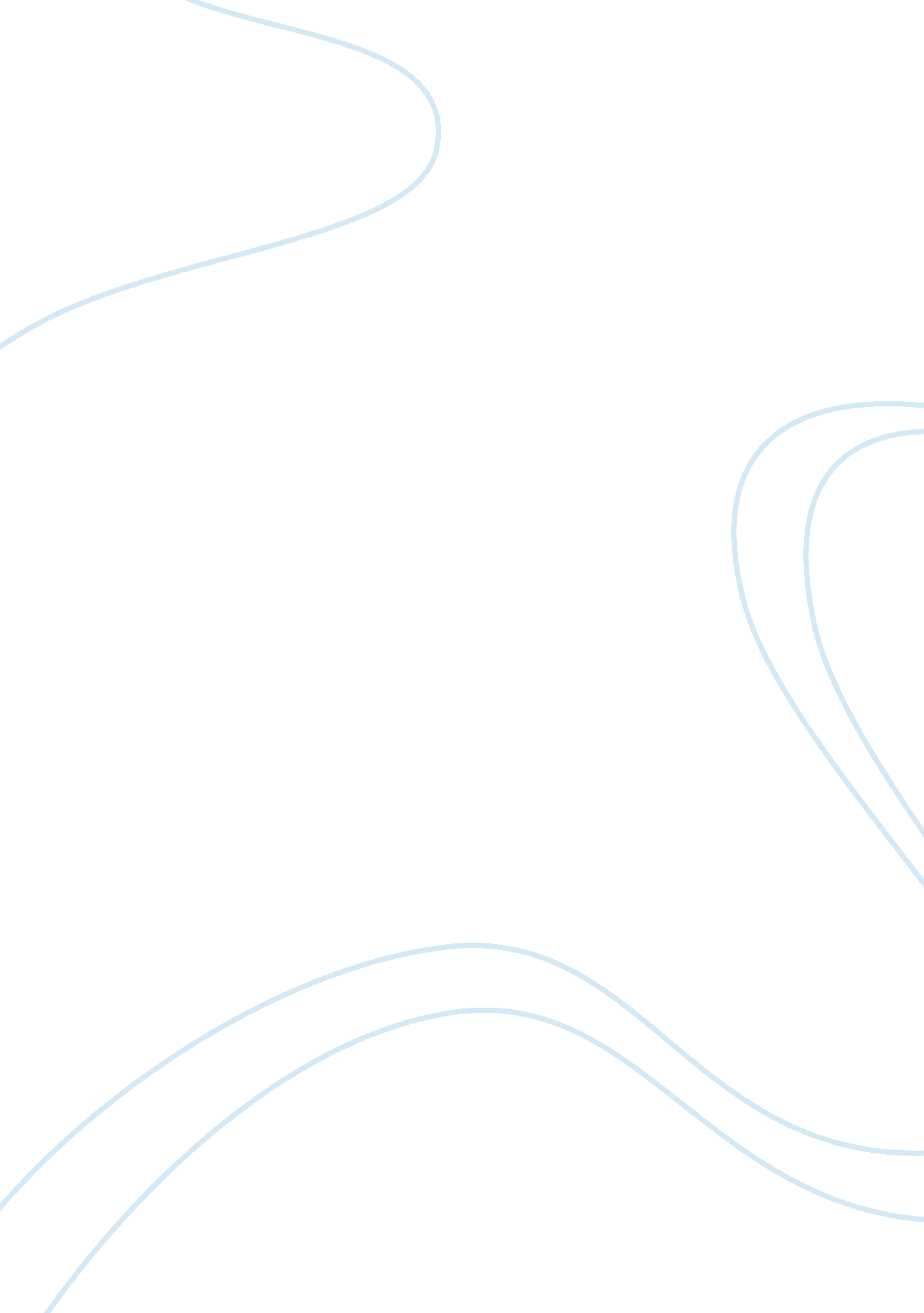 The of the inspiration for social justiceBusiness, Career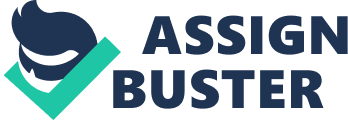 TheVictorian Age is one of the epochs in the history of English literature. Thepresent-day government, led by Queen Victoria from June 20, 1837 until herdeath on January 22, 1901. This era is marked by the triumph of Britain, peace, prosperity, and the high self-esteem of the citizens of Britain. At this time, there are many writers of literary works such as poets, novelists, and writersof miscellaneous prose. One of the writers in the Victorian Age is Charles JohnHuffam Dickens. He is a prominent novelist or novelist from England during thereign of Queen Victoria of Great Britain. Dickens is also known as the originatorof the inspiration for social justice of his time. Dickens is still popularwith all his worldwide work. Throughout his career, he earned a reputation forhow to write stories very well as well as the characters in his story. He isthe most famous and best novelist and also someone who is actively engaged insocial work in the Victorian era. In this essay will discuss about thebiography of Charles Dickens, the famous work of Charles Dickens that is ThePickwick Papers , and the relationship between The Pickwick Papers withhistorical background during the age of Victoria. Charles Dickens was born in Landport, Portsmouth, on February 7, 1812. Charles was the second of eight children, ason of John Dickens, a scribe at the Navy’s Treasury Office, and his wife, Elizabeth Dickens. He was a delicate child and most of his childhood was spentat home, where he reads Smollett, Fielding, and Le Sage novels. The work ofthese writers greatly influenced his own novel. The Dickens family moved toLondon in 1814, two years later moved to Chatam, Kent, where Dickens spent hischildhood. In financial difficulties, in 1822 they moved back to London. Theylive in Camden Town, a poor neighborhood. When he was 12 years old. His fatherwas heavily indebted and thrown into Marshalsea prison in 1824. Dickens wasforced to resign from school and work in a shoe shine factory to help hisfamily. This experience has deep psychological and sociological impacts. Whenhis father managed to pay the debt, Charles Dickens continued his studies. Hestudied law and became a legal reporter for Doctors Commons and related to theChurch of England. His views on Doctors Commons can affect Dickens’ two worksCopperfield and Bleak House. Charles Dickens began writing short stories and opinionsas well as contributing to several magazines. He founded his own magazine” Household Words” and “ All the Year Round”. CharlesDickens’s first novel was Sketches, published by Boz in 1836. Dickens’s nextwork was Pickwick Papers, published in 1837. Pickwick was considered torepresent Charles Dickens’s humor and was well received by the public at thetime. Picwick is widely rated by critics as readings with good humors, butbecomes mediocre compared to Dickens’s later work. In 1836, Charles Dickens marriedCatherine Hogarth, and had 10 children. She also fell in love with Catherine’ssister, Mary, who died at the age of 17. Other Charles Dickens novels areOliver Twist (1837), Nicholas Nickleby (1838), The Old Curiosity Shop (1841)and Barnaby Rudge (1841). Charles Dickens published his  best-known work in 1843, The Christmas Carol, which is a short story. In addition, in 1849 published David Copperfield. BleakHouse, The Tale of Two Cities, Great Expectations, and Our Mutual Friends arepublished which then represent his maturity. Dickens’s work is also muchadmired in the United States, although his novel is a pirate, so disappointing. He traveled to the US as a teacher while working on his nonfiction work, American Notes, which is a critical attitude toward America. Charles Dickenswrote and taught a lot until his death in 1870. The Mystery of Edwin Drood, whose final novel has not yet been completed. Many admire the complex characterand plot of Dickens’ work. Thefamous work of Charles Dickens is The Pickwick Papers. The Pickwick Papers arean adventures that can be loosely related. It was stated that Dickens quippedGeorge Norton who sued Lord Melbourne at The Pickwick Papers. The maincharacter named Samuel Pickwick, Esquire, is an old man of the founder andeternal president of the good and rich Pickwick Club. In order to extend hisresearch into the strange phenomenon of life, he suggested that he and threeother “ Pickwickians” (Mr. Nathaniel Winkle, Mr. Augustus Snodgrass, and Mr. Tracy Tupman) make the journey to a place far from London and reporttheir findings to the club members others. The main theme of this novel istheir journey to the English countryside by coach. A valuable feature of thejob is the description of the ancient English coaching inn. One of the mainfamilies started by Eleazer Pickwick, runs Bristol to Bath coaches. The mainliterary value is formed with many memorable characters. Every character in ThePickwick Papers is funny. Alfred Jingle, who is cast in chapter two, shows theaura of comic criminals, repeatedly making the Pickwick people trouble becauseof his sneaky tricks. It became a successful venture with Virgin Rachael Wardleof Dingley Dell, misadventures with Dr. Slammer, and others. Humor continueswhen the emergence of cockney comic Sam Weller in chapter 10 of this novel. Wasseen working first at the White Hart Inn in The Borough, Mr. Pickwick madeWeller as a personal butler and companion on his journey and gave a slantednarrative to the trial. Through Dickens humor that captures the classic aspectof English life in the mid-19th century whose approach is consciously lost. Thepopularity of the novel is due to the fact that at the time readers can seethemselves, and accept themselves for the use of Dickens’s skillful humor. Anotherfamous adventure is that Pickwick’s business defends a lawsuit, Mrs Bardell, who sued her for breaking promises. Another adventure is the detention of MrPickwick at Fleet Prison, because of his refusal to pay compensation to him. Hedid not want to give a penny to Mrs Bardell’s lawyers, the egyptians of Mr. Dodson and Fogg for being immoral. Therelationship between the historical background of the age of Victoria with thework of Charles Dickens entitled The Pickwick Papers is based on A History ofEnglish Literature by Edward Albert, there are three things that contained inthe historical background. The first is An Era of Peace, the second is MaterialDevelopments, and the last is Intellectual Developments. This can be inferred fromthese three points in the Victorian government there is not much war and it wasonly in colonial, industrial revolution and the existence of compulsory schoolresult intellectual development. At that time, Dickens was a young writer. Heworked as a Parliamentary reporter and became a traveling journalist. In thisnovel, Dickens wants to show a life in London. There is a club, with memberssent to the country hunting and fishing expeditions. The weapons they werecarrying exploded inadvertently resulted in the catch of their fish caught intheir hats and pants. These events and other events should be described in theSeymour comics. This indicates that, it is an age alive with new activities. Inthis novel, Dickens focuses more on this story with the social andtechnological life contained in the section that he approves of a club machinethat matches his original design sketching Mr. Winkle. He also changed hisfictional type, consisting mostly of images, into a contemporary London lifenovel. It can be concluded that the historical background and the work ofCharles Dickens are related and can be seen in socio-technological life in thework of Charles Dickens entitled The Pickwick Papers. Charles Dickens was a novelist who was bornnear Portsea, where his father was a clerk in the Navy Pay Office. He is themost famous and best novelist and also someone who is actively engaged in socialwork in the Victorian Age. One of the most famous works is The Pickwick Papers. The Pickwick Papers are an adventures that can be loosely related. The novelalso has relationship with historical background during the reign of QueenVictoria. Socio-technological is the link between the novel and life in Londonat that time. 